   Helpers Rebate Claim Form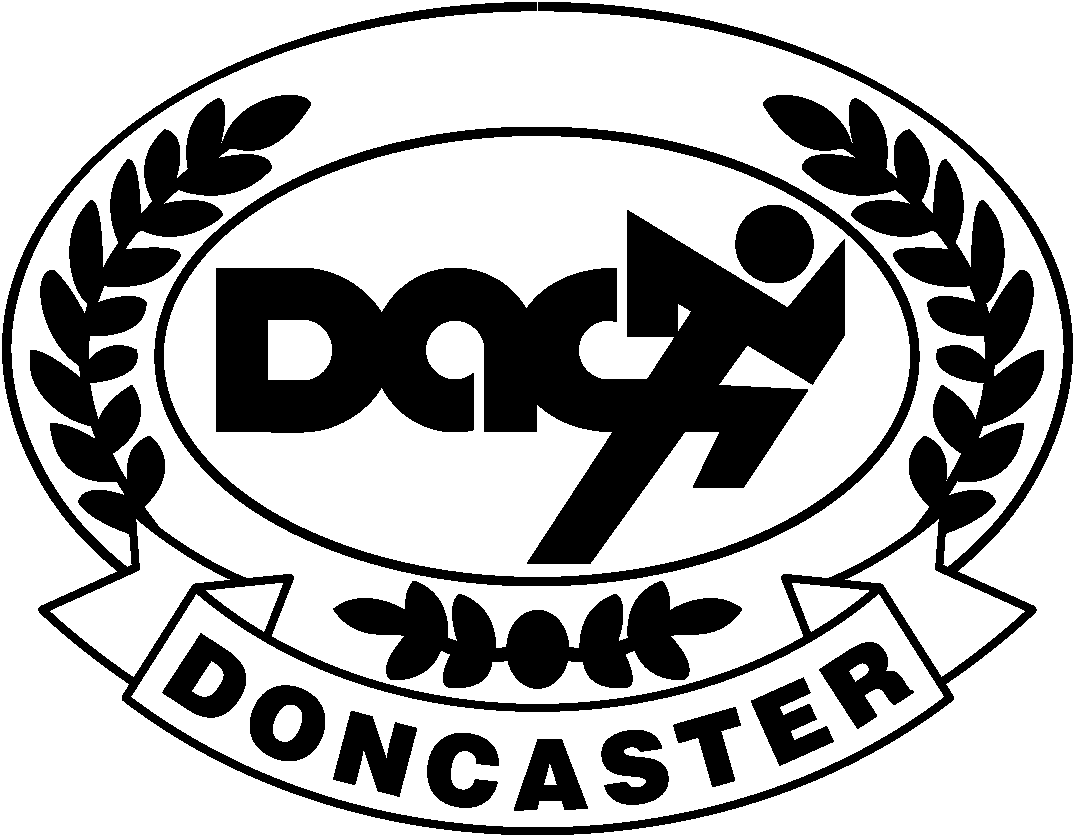 Name  _______________________________________________________________ Phone _______________________________Please fill in 2 occasions when you or your representative helped DACOccasion 1.Date  ______/______/________Event  _____________________	Venue  ____________________		Occasion 2.Date  ______/______/________Event  _____________________		Venue  ____________________Bank account details for refund.Acc Name: ________________________________________BSB:              _________________________Acc No:       _________________________Please scan and email completed form to: treasurer@doncasterac.org.au